               «15» марта  2017 г.                г. Кызыл                             № 12Об итогах коллективно-договорнойкампании в РОПРОН РФ по РТ в 2016 году	Заслушав и обсудив информацию об итогах коллективно-договорной кампании, развитии социального партнерства в республиканской и районных организациях Профсоюза в 2016 году, Президиум РОПРОН РФ по РТ ПОСТАНОВЛЯЕТ:Информацию об итогах коллективно-договорной кампании РОПРОН РФ по РТ в 2016 году принять к сведению.Утвердить отчет  формы КДКО РОПРОН РФ по РТ за 2106 год (приложение № 1).Продолжить совместную работу с Министерством труда и социальной политики РТ по экспертизе соответствия трудовому законодательству и уведомительной регистрации муниципальных соглашений, локальных нормативных актов образовательных организаций.Районным, городским, первичным организациям Профсоюза:Продолжить работу по развитию и повышению эффективности социального партнерства на муниципальном и локальных уровнях;Продолжить работу по своевременному заключению муниципальных соглашений;Провести анализ заключенных соглашений, коллективных договоров и обеспечить своевременное заключение новых;Предусмотреть во взаимодействии с социальными партнерами меры по осуществлению контроля за выполнением обязательств соглашений и коллективных договоров;Обеспечить качество, полноту и соблюдение сроков сдачи отчетов;Усилить информационную и разъяснительную работу по вопросам регулирования социально-трудовых отношений, выполнении обязательств соглашений, коллективных договоров.Контроль за выполнением постановления возложить на правового инспектора труда Профсоюза И.В. Сафронову.             Председатель РОПРОН РФ по РТ                           Н.О.Охемчик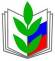 ПРОФСОЮЗ РАБОТНИКОВ НАРОДНОГО ОБРАЗОВАНИЯ И НАУКИ РОССИЙСКОЙ ФЕДЕРАЦИИ(ОБЩЕРОССИЙСКИЙ ПРОФСОЮЗ ОБРАЗОВАНИЯ)РЕГИОНАЛЬНОЕ ОТДЕЛЕНИЕ ПРОФСОЮЗА РАБОТНИКОВ НАРОДНОГО ОБРАЗОВАНИЯ И НАУКИ РОССИЙСКОЙ ФЕДЕРАЦИИ ПОРЕСПУБЛИКИ ТЫВА (РОПРОН РФ  по РТ)ПРЕЗИДИУМПОСТАНОВЛЕНИЕ______________________________________________________________ПРОФСОЮЗ РАБОТНИКОВ НАРОДНОГО ОБРАЗОВАНИЯ И НАУКИ РОССИЙСКОЙ ФЕДЕРАЦИИ(ОБЩЕРОССИЙСКИЙ ПРОФСОЮЗ ОБРАЗОВАНИЯ)РЕГИОНАЛЬНОЕ ОТДЕЛЕНИЕ ПРОФСОЮЗА РАБОТНИКОВ НАРОДНОГО ОБРАЗОВАНИЯ И НАУКИ РОССИЙСКОЙ ФЕДЕРАЦИИ ПОРЕСПУБЛИКИ ТЫВА (РОПРОН РФ  по РТ)ПРЕЗИДИУМПОСТАНОВЛЕНИЕ______________________________________________________________ПРОФСОЮЗ РАБОТНИКОВ НАРОДНОГО ОБРАЗОВАНИЯ И НАУКИ РОССИЙСКОЙ ФЕДЕРАЦИИ(ОБЩЕРОССИЙСКИЙ ПРОФСОЮЗ ОБРАЗОВАНИЯ)РЕГИОНАЛЬНОЕ ОТДЕЛЕНИЕ ПРОФСОЮЗА РАБОТНИКОВ НАРОДНОГО ОБРАЗОВАНИЯ И НАУКИ РОССИЙСКОЙ ФЕДЕРАЦИИ ПОРЕСПУБЛИКИ ТЫВА (РОПРОН РФ  по РТ)ПРЕЗИДИУМПОСТАНОВЛЕНИЕ______________________________________________________________